Национальный органический КонкурсУчастие в Конкурсе осуществляется на безвозмездной основе в заявительном порядке.Участниками Конкурса могут быть субъекты Российской Федерации, сертифицированные производители органической продукции, включенные в единый государственный реестр производителей органической продукции, организации, осуществляющие торговлю органической продукцией, средства массовой информации, блогеры, молодежь (граждане Российской Федерации в возрасте от 14 до 35 лет включительно), учащиеся средних образовательных учреждений.Объявление старта Конкурса - 4 декабря 2023 г.Завершение приема заявок - 19 февраля 2024 г.Голосование - с 20 февраля 2024 г. по 21 марта 2024 г.Заседание Конкурсной Комиссии и церемония награждения победителей Конкурса - апрель 2024 г.Подробная информация об участии в Конкурсе размещена на официальном портале АНО "Российская система качества" по ссылке: https://roskachestvo.gov.ru/organic/contest/В случае заинтересованности просим направить информацию по адресу электронной почты v.s.kudrinskaya@ust-vym.rkomi.ru до 15 февраля 2024 г.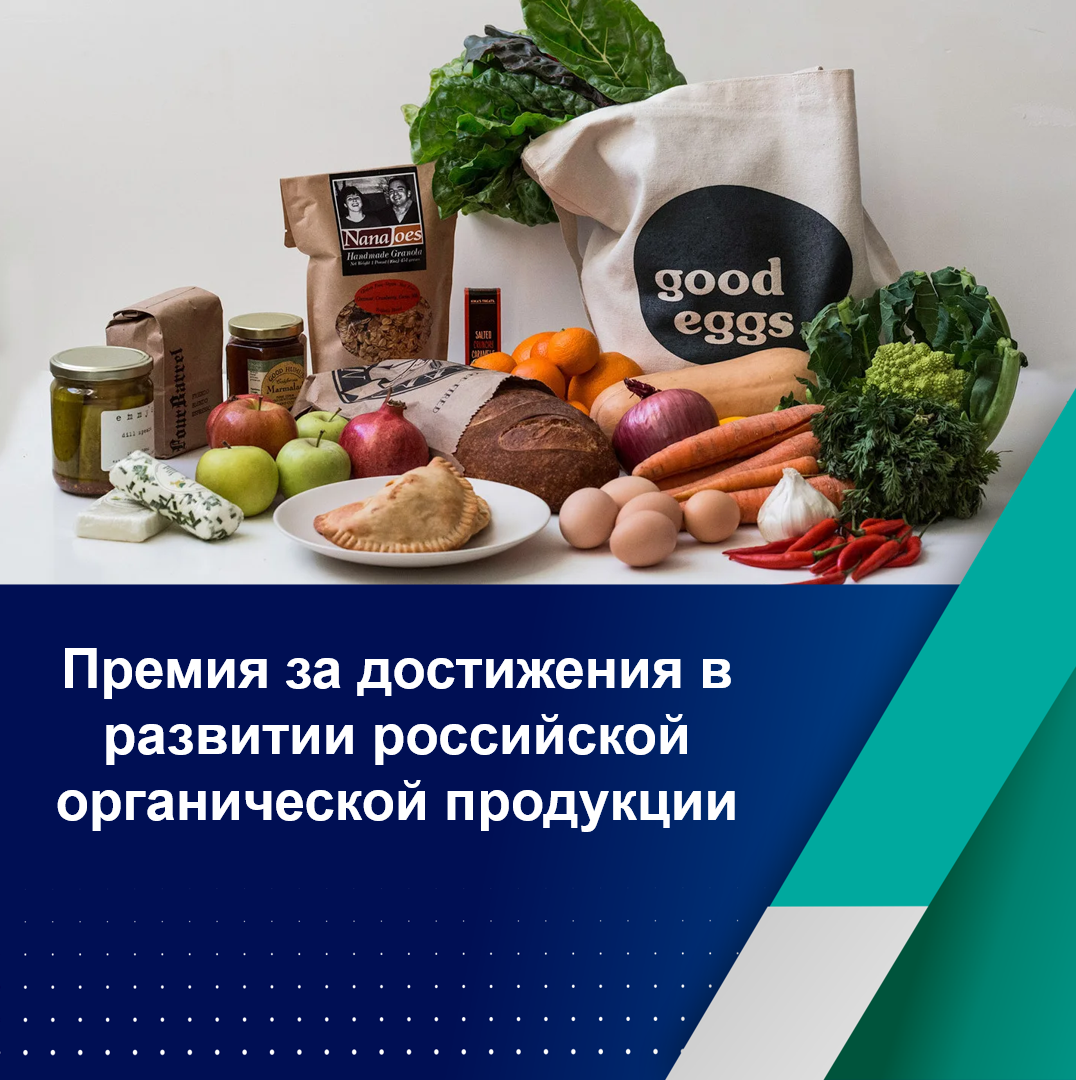 